ПРАВИЛА ПРОВЕДЕНИЯ И УСЛОВИЯ УЧАСТИЯ В промоакции «УДОВОЛЬСТВИЕ ЧУВСТВОВАТЬ НАСТОЯЩЕЕ ТЕПЛО»(далее – Правила)ТЕРМИНЫ И ОПРЕДЕЛЕНИЯАкция – cтимулирующее мероприятие «Удовольствие чувствовать настоящее тепло» (далее – Акция) проводится в рамках рекламной кампании Товаров торговой марки Jardin ® и направлено на привлечение внимания к Товару, формирование или поддержание интереса к нему и его продвижение на рынке. Организатор - Общество с ограниченной ответственностью «Эктив Проджект Менеджмент» (ООО «АРМ»), адрес местонахождения: 115054, Москва, ул. Дубининская, д.57, стр.2, пом.11, ОГРН 1047796532190, ИНН 7705609429, КПП 772501001. Заказчик Акции – Общество с ограниченной ответственностью «ОРИМИ ТРЭЙД», адрес местонахождения: 188682, Ленинградская обл., Всеволожский район, пгт.им. Свердлова, 1-й микрорайон, участок 15/4, ОГРН 1027802512451, ИНН7804069580,  КПП 997350001 .Сайт Акции (Сайт) – сайт в сети Интернет, размещенный по адресу с доменным именем:  jardin-promo.ru.  Товар – товары под товарным знаком Jardin®, перечень которых установлен п. 2.2 настоящих Правил, реализуемые в магазинах торговой сети «Магнолия», расположенных на территории Российской Федерации, в том числе с доставкой на сайте shop.mgnl.ru. Адреса магазинов указаны на сайте https://shop.mgnl.ru/contacts/stores/  (далее – магазины «Магнолия»). Конкретный ассортимент Товаров, участвующих в Акции, определяется запасами Товара в магазинах в период, указанный в п. 4.1.1 Правил.Участник - физическое лицо, отвечающее требованиям, установленным разделом 3 настоящих Правил, которое участвует в Акции путем совершения действий, установленных п. 6.1 Правил.Победитель – Участник, который выиграл один из Призов в порядке, установленном настоящими Правилами.Чек – кассовый или электронный чек, содержащий QR код с фискальными данными, подтверждающий покупку Товара, выданный магазином «Магнолия» в период, указанный в п. 4.1.1 Правил.ОСНОВНЫЕ ПОЛОЖЕНИЯАкция проводится в рамках рекламной кампании Товаров и направлена на привлечение внимания к Товару, формирование или поддержание интереса к нему и его продвижение на рынке. В Акции участвуют следующие виды Товаров: Акция не является лотереей, участие в ней не связано с внесением платы Участниками и не основано на риске. Плата за участие не взимается. Весь призовой фонд Акции формируется за счет Организатора.Акция проводится в порядке и на условиях, определенных настоящими Правилами.Информация о проводимой Акции, в том числе Правила Акции, размещаются на сайте jardin-promo.ru.Акция проводится во всех магазинах «Магнолия» на территории Российской Федерации, в том числе с доставкой на сайте shop.mgnl.ru, при условии наличия Товара.ТРЕБОВАНИЯ К УЧАСТНИКАМУчастниками Акции могут быть граждане РФ, достигшие возраста на момент участия в Акции 18 (восемнадцати) лет.Не могут быть Участниками: работники (и их супруги или близкие родственники) Организатора и Заказчика Акции.работники и представители (и их супруги или близкие родственники) других компаний, аффилированных с Организатором или Заказчиком Акции, а также компаний, участвующих в подготовке, организации и проведении Акции.Участие в Акции, путем совершения действий, установленных п. 6.1 Правил, означает полное согласие Участника:с настоящими Правилами; на обработку персональных данных в соответствии с разделом 13 Правил;на получение информационных сообщений от Организатора и Заказчика (СМС-сообщения, электронная почта, мессенджеры, чат-боты и прочее) в рамках Акции, а также после ее завершения в рамках иных акций и мероприятий Организатора и Заказчика.СРОКИ ПРОВЕДЕНИЯ АКЦИИОбщий срок проведения Акции: с 1 декабря 2021 г. по 20 января 2022 г. Указанный срок включает в себя:Период покупки Товара и регистрации Участником Чека - с 1 декабря 2021 г. 00:00:00 (время московское) по 31 декабря 2021 г.  23:59:59 (время московское) включительно.Определение Победителей и вручение подарков и призов осуществляется в течение общего срока проведения Акции в период с 1 декабря 2021 г. по 20 января 2022 г.ПРИЗЫ Призовой фонд Акции состоит из Подарков, Еженедельных призов и Главного приза (далее совместно именуемые «Призы»).Подарок: брендированная термокружка. Количество Подарков – 120 (Сто двадцать) штук. Участники могут получить Подарки до тех пор, пока они имеются в наличии у Организатора согласно указанному в п.5.1. количеству.Один Участник может получить в рамках Акции не более 3 (Трех) Подарков.Еженедельные призы:Биокамин номинальной стоимостью 35 000 (Тридцать пять тысяч) рублей, а также денежная часть приза в размере 16 692 (Шестнадцать тысяч шестьсот девяносто два) рубля. Стоимость является приблизительной и может отличаться от зафиксированной в настоящем пункте (включая денежную часть). Фактическая стоимость Еженедельного приза будет зафиксирована в Акте приема-передаче приза Победителю. Общее количество – 4 (Четыре) штуки.Главный приз:Электронный сертификат туристического агентства на поездку на горячие источники на сумму (номинальной стоимостью) 300 000 (Триста тысяч) рублей, а также денежная часть приза 159 385 (Сто пятьдесят девять тысяч триста восемьдесят пять) рублей. Фактическая стоимость Главного приза, а также фактическая величина денежной части приза будет зафиксирована в Акте приема-передаче.Общее количество Главных призов – 1 (Одна) штука. Турагентство, предоставляющее Сертификат на путешествие – ООО "ЛЕТИ-В-ЛЕТО" ОГРН 1157746226626 от 21.03.2015 ИНН 7729453442, (далее – Турагентство). Победитель может выбрать любое доступное направление где присутствуют горячие термальные источники по своему выбору с учетом возможности Турагентства, на любое количество человек (обязательно Победитель и другие возможные спутники) и дней в пределах вышеуказанной суммы. Активировать Сертификат на путешествие Победитель может следующим образом:- подать заявку Турагентству на оформление тура с использованием Сертификата на путешествие Победитель может по телефону: +7 926 556-36-37.Активация сертификата означает заключение договора на тур и внесение (прием Турагентством) Сертификата в счет оплаты.Активация Сертификата на путешествие возможна в период с момента получения Сертификата по «30» марта 2022 г. включительно (срок активации Сертификата). В случае пропуска Победителем срока активации Сертификата действие Сертификата на путешествие прекращается, Организатор не несет ответственности за невозможность путешествия по Сертификату.Путешествие на выбранную дату может быть забронировано при условии наличия авиабилетов и свободных мест в гостиницах, выбранных Победителем.В случае превышения стоимости заказываемых Победителем услуг по сравнению с номинальной стоимостью Сертификата на путешествие, Победитель за свой счет доплачивает разницу между стоимостью заказываемых услуг и номинальной стоимостью Сертификата на путешествие. В случае, если стоимость заказываемых Победителем услуг не достигает номинальной стоимости Сертификата на путешествие, разница Победителю не возвращается. Стоимость и объем услуг, предоставляемых Турагентством, может быть уточнена непосредственно у Турагентства.После активации Сертификата у Турагентства и внесения (приема Турагентством) Сертификата в счет оплаты выбранного Победителем путешествия Организатор считается выполнившим условия Акции, Победитель реализует свои права на путешествие в рамках отношений с Турагентством. Победитель, являющийся обладателем Сертификата на путешествие, вправе обращаться для реализации своего Сертификата на путешествие исключительно к Турагентству.Участник может выиграть не более одного Еженедельного или Главного приза за весь период проведения Акции. Денежный эквивалент стоимости Призов не выплачивается, Призы замене не подлежат.Внешний вид Приза может отличаться от изображенного на рекламных материалах Акции. Организатор, выступая налоговым агентом, исчисляет налог на доход физического лица, удерживает его и перечисляет в бюджет соответствующего уровня, согласно требованиям статьи 224 Налогового кодекса Российской Федерации. Кроме того, в соответствии с требованиями действующего законодательства Российской Федерации Организатор предоставляет в налоговые органы сведения о доходах физического лица по форме 2-НДФЛ, ставшего обладателем Приза, стоимостью свыше 4 000 (четырех тысяч) рублей.Организатор настоящим информирует Победителей Акции о законодательно предусмотренной обязанности уплатить соответствующие налоги в связи с получением всех призов всех акций, совокупная стоимость которых превышает 4 000 (четыре тысячи) рублей за отчетный период (календарный год). Принимая участие в Акции и, соглашаясь с настоящими Правилами, Участники считаются надлежащим образом проинформированными о вышеуказанной обязанности. ПОРЯДОК УЧАСТИЯ В АКЦИИДля того, чтобы стать Участником Акции и претендовать на получение Призов, лицу, соответствующему требованиям раздела 3 настоящих Правил, необходимо совершить совокупность следующих действий:1) Приобрести в период, указанный в п.4.1.1 Правил, не менее одной единицы Товара, указанного в п.2.2, в магазинах «Магнолия», в том числе с доставкой на сайте shop.mgnl.ru, сохранить Чек на покупку Товара до конца срока проведения Акции. 2) Зарегистрировать в период, указанный в п.4.1.1 Правил, на Сайте  jardin-promo.ru минимум один Чек, указав свой номер мобильного телефона и электронную почту. Каждый Участник вправе зарегистрировать несколько Чеков. Регистрация Чека производится путем сканирования QR-кода чека. В случае, когда сканирование QR-кода недоступно по различным причинам, Участник может загрузить данные Чека вручную, заполнив необходимые поля (дата и время чека, сумма чека, ФН, ФД, ФП или ФПД) или загрузить фотографию Чека.Фотография Чека должна быть сделана в надлежащем качестве с разборчивой информацией и соответствовать следующим требованиям: - тип файла: JPEG, JPG; - размер не более 3 Мб., разрешение не менее 200 (двести) dpi, фотографии должны быть технически качественными. Не допускаются изображения, не являющиеся фотографиями (скриншоты, оттиски, картинки, компьютерная графика, фотомонтаж). - Чек должен быть сфотографирован полностью, включая верхний и нижний край чека. Если Чек длинный, то необходимо сложить таким образом, чтобы обязательно была видна следующая информация: • Дата и время покупки, • Магазин, в котором была совершена покупка, • QR-код и ФН, ФД, ФП чека, • Наименование приобретённого Товара, указанного в п. 2.2 Правил; - изображение Чека должно быть строго вертикально ориентированным; - фотографировать Чек необходимо под прямым углом; - в Чеке должны присутствовать дата и время покупки Товара, наименование торговой сети (Магнолия), адрес магазина, итоговая сумма, время покупки, ИНН, ФН, ФД, ФП/ФПД, QR код.Образец чека: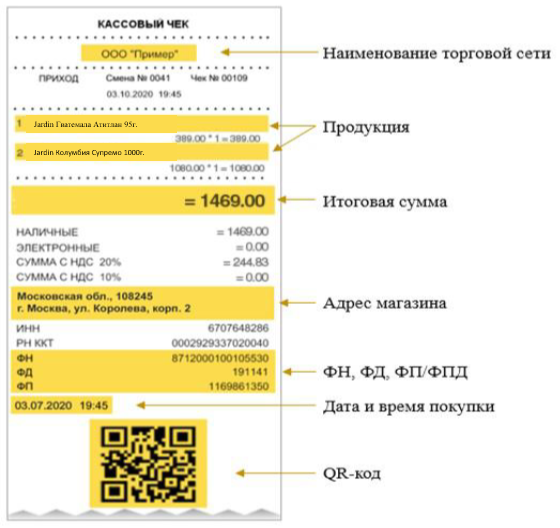 В случае загрузки изображения плохого качества или Чека, не соответствующего настоящим требованиям, Организатор имеет право отклонить зарегистрированный Чек.ПОРЯДОК ОПРЕДЕЛЕНИЯ ПОБЕДИТЕЛЕЙДля определения победителей Акции Организатор формирует реестры Чеков (далее – Реестр), загруженных в полном соответствии с условиями п. 6.1. Реестр формируется исходя из даты и времени загрузки чека на Сайте Акции. Каждому Чеку присваивается уникальный порядковый номер. Для определения обладателей Подарков в Реестре Чеков после их проверки определяется каждый 10-й Чек и Участнику, зарегистрировавшему такой Чек, вручается Подарок, соответственно.Победитель - обладатель Еженедельного приза определяется еженедельно на основании реестра Чеков, зарегистрированных в период с 00:00:00 часов по 23:59:00 часов (по московскому времени) каждых 7-ми суток периода, указанного в п. 4.1.1 Правил,  на третий рабочий день после завершения 7-х суток.Обладатель Еженедельного приза определяется по формуле N= KК * Е+1 где: КК – количество Чеков, включенных в Реестр за соответствующую неделю, Е – дробная часть (четыре цифры после запятой) числа, являющегося курсом евро к рублю РФ, установленного Центральным банком РФ на день определения Победителя, при этом целая часть числа обнуляется (например, если евро по данным ЦБ РФ к рублю РФ составил 74,8151 то Е= 0,8151). Информация о курсе евро доступна на сайте www.cbr.ru. В случае если N – нецелое число, оно округляется в меньшую сторону (его дробная часть после запятой отбрасывается).Таким образом, первым претендентом на получение Еженедельного приза становится Участник, порядковый номер Чека в еженедельном Реестре которого равен N.Главный приз разыгрывается среди всех Чеков, включенных в Реестр согласно п.7.1 Правил. Определение Победителя Главного приза происходит согласно формуле:N= KК * Е+1 где: КК – количество Чеков, включенных в Реестр за весь Период регистрации Чеков, указанный в п. 4.1.1 Правил.Е – дробная часть (четыре цифры после запятой) числа, являющегося курсом евро к рублю РФ, установленного Центральным банком РФ на день определения Победителя, при этом целая часть числа обнуляется (например, если евро по данным ЦБ РФ к рублю РФ составил 74,8151 то Е= 0,8151). Информация о курсе евро доступна на сайте www.cbr.ru. В случае если N – нецелое число, оно округляется в меньшую сторону (его дробная часть после запятой отбрасывается).В том случае, если Участник, признанный первым претендентом на получение Приза, будет лишен статуса Победителя на основании настоящих Правил, либо откажется от Приза, либо уже получил Приз, когда повторное получение невозможно в соответствии с настоящими Правилами, Победителем признается Участник, Чек которого находится на строке Реестра, следующей за строкой Чека претендента на Приз. Этот принцип повторяется, при необходимости, до утверждения Победителя и вручения Приза.ВРУЧЕНИЕ ПРИЗОВПодарки доставляются Организатором Акции за счет Организатора, почтой РФ по указанным Участниками почтовым адресам.Еженедельные призы направляются Организатором курьерской службой за счет Организатора по указанным Победителями почтовым адресам. Победитель - обладатель Главного приза информируется электронным сообщением на адрес электронной почты Участника, указанной при регистрации Чека. Главный приз доставляется Победителю в качестве электронного сертификата на адрес электронной почты Участника, указанной при регистрации Чека.  В случае, если участник выиграл Еженедельный  или Главный приз, необходимо в течение 2 (двух) рабочих дней с момента звонка от Организатора и/или получения письма на электронную почту выслать на адрес электронной почты Организатора info@jardin-promo.ru  следующие достоверные документы/сведения о себе: Фамилия, имя, отчество;Почтовый адрес проживания;Контактный номер телефона;Дата рождения;Фото/скан страниц своего паспорта гражданина РФ (разворот с фотографией и страница с информацией о последнем месте регистрации);Фото/скан свидетельства ИНН. Скан подписанного согласия на обработку персональных данных в соответствии с Приложением 1 к настоящим Правилам. Участник обязан хранить оригинал указанного согласия на обработку персональных данных в течение 1 (одного) года.Иную необходимую информацию по запросу Организатора. 8.4.1.	После положительной проверки полученной от Победителя информации, указанной в п. 8.4. Правил, и соблюдения раздела 3 Правил, Организатор направляет Победителю подтверждение статуса Победитель, форму Акта приема-передачи Приза для ознакомления, а также договаривается о месте и порядке вручения Еженедельного приза. 8.4.2.	Победитель обязуется подписать Акт приема-передачи Приза. Акт приема-передачи Главного приза направляется скан-копией на электронную почту Организатора info@jardin-promo.ru.8.4.3.	В случае не предоставления Победителем Организатору (курьеру курьерской службы, доставившему Приз) подписанного Акта, Участнику Приз не выдается, а такой Участник признается отказавшимся от получения соответствующего Приза.Призы не вручаются по следующим причинам: Статус Победителя не подтвержден Организатором, Участник исключен из участия в Акции в связи с нарушением Участником Правил.Победитель (претендент на получение приза) отказался от Приза. Организатор не смог связаться в течение 2 (двух) рабочих дней с Участником в связи с некорректным адресом электронной почты и иных данных. Участник не выполнил какие-либо действия, необходимые для получения Приза и предусмотренные настоящими Правилами, либо совершил такое действие с нарушением установленного срока. Вернувшиеся Призы в связи с неверно указанными Победителями данными повторно не отправляются. В случае наступления форс-мажорных обстоятельств, вызванных природными явлениями, военными действиями, дефолтом, выходом запрещающих законодательных актов и прочими обстоятельствами, не зависящих от Организатора и не позволяющих ему выполнить своё обязательно по вручению Призов, Призы не выдаются, не подлежит замене и денежной компенсации. Призы, не врученные в срок по тем или иным причинам, не зависящим от Организатора, признаются невостребованными. Невостребованные Призы не хранятся и используются Организатором по своему усмотрению.Цвет, модель и иные свойства Призов определяются по усмотрению Организатора, и могут не совпадать с ожиданиями Участников, а также с изображениями, представленными в рекламных материалах. В случае, если на момент вручения Призов товар с характеристиками, указанными в Правилах, отсутствует в свободной продаже, Организатор вправе заменить Приз на товар с аналогичными или похожими характеристиками. Обязательства Организатора относительно качества Призов ограничены гарантиями, предоставленными их производителями. Целостность и функциональная пригодность Призов проверяются Победителями непосредственно при их получении.ИСКЛЮЧЕНИЕ ИЗ УЧАСТИЯ В АКЦИИ Участник/Победитель исключаются от участия в Акции, а Победитель также лишается Приза на любом этапе Акции без предварительно уведомления в следующих случаях:(а) в случаях несоответствия Участника/Победителя требованиям, установленным разделом 3 настоящих Правил;(б) в случае, если Победитель не ответил на звонок Организатора (включая случаи, когда мобильный телефон Победителя был вне зоны доступа, выключен и проч.), при этом Организатор совершает не менее трех попыток созвониться с Победителем в рабочее время с интервалом между звонками не менее 1 часа. Телефон для связи с Победителями — +7 991 604-46-85;(в) если электронное сообщение Организатора не может быть доставлено из-за некорректного указания адреса электронной почты Участником/Победителем при регистрации Чека, либо если его почта переполнена и не принимает электронные письма, если не работает или не принимает электронные письма по другим причинам;(г) в случае, если Победитель не предоставил в установленные в п. 8.4. настоящих Правилах сроки информацию или документы, или отозвал выданное Организатору Согласие на обработку персональных данных;(д) если Победитель направил недостоверные документы или информацию в соответствии с п. 8.4. Правил, что было выявлено Организатором;(е) если данные, направленные Победителем в соответствии с п. 8.4. Правил, не соответствуют данным, указанным при регистрации Чека;(ж) если у Организатора возникнут основания полагать, что для участия в Акции Участником/Победителем использованы неправомерные средства, в том числе, программные средства по генерации и регистрации Чеков, иные запрещенные методы, включая, но не ограничиваясь, средства фальсификации Чека;(з) если у Организатора есть сомнения или основания полагать, что Участник/Победитель совершает мошеннические действия, участвует в обмане, подкупе или финансовых махинациях, в том числе во множественных регистрациях;(и) если у Организатора или Заказчика Акции при проверке Участника/Победителя Акции возникнут основания полагать, что такой Участник/Победитель пользуются своим преимущественным положением в связи с родом деятельности или по другим основаниям для получения Призов Акции. Организатор и Заказчик Акции вправе не давать объяснения в связи с исключением Участника Акции;(к) по любым основаниям на усмотрение Организатора или Заказчика Акции.ПРАВА И ОБЯЗАННОСТИ СТОРОН Участник имеет право:участвовать в Акции на условиях, установленных настоящими Правилами;требовать Приз в случае признания его Победителем в соответствии с настоящими Правилами (кроме случаев, указанных в разделе 9 Правил). Участник обязуется:при регистрации Чека указать собственные достоверные данные;не фальсифицировать Чек и не совершать иные мошеннические и(или) недобросовестные действия; содержать номер указанного при регистрации Чека телефона в рабочем состоянии, отвечать на звонки после регистрации Чека, содержать адрес электронной почты, указанной при регистрации Чека, в рабочем состоянии, проверять входящие письма, включая папку «спам»;предоставлять Организатору только достоверные данные о себе, включая копии документов;периодически знакомиться со всей информацией на Сайте Акции в целях отслеживания уведомлений Организатора, в т.ч. об изменениях настоящих Правил;своевременно и самостоятельно исчислить и уплатить налог на доходы физических лиц в случае, установленном настоящими Правилами;возместить Организатору понесенные им убытки в связи с неправомерными действиями Участника/Победителя, в т.ч. в случае неисполнения требований настоящих Правил, включая случаи претензий в адрес Организатора со стороны органов Федеральной налоговой службы;самостоятельно осуществлять уплату всех налогов и иных существующих обязательных платежей, связанных с получением наград в рамках участия в стимулирующих мероприятиях/акциях на сумму свыше 4000 (четырех тысяч) рублей, полученных за налоговый период (календарный год) от организаций (п. 28 ст. 217 НК РФ). При этом в случае, когда Участник получил награды свыше 4000 (четырех тысяч) рублей за календарный год и источником выплаты таких наград является Организатор, Участник направляет Организатору документы, предусмотренные п. 8.4. настоящих Правил и Согласие на обработку персональных данных. Принимая участие в Мероприятии, Участники считаются надлежащим образом проинформированными о вышеуказанной обязанности. Принимая во внимание настоящее условие, Победители Акции должны самостоятельно отслеживать количество выигрышей и уплачивать налоги в соответствии с настоящим разделом;возместить Организатору понесенные им убытки в связи с неправомерными действиями Участника/Победителя, в т.ч. в случае неисполнения требований настоящих Правил, включая случаи претензий в адрес Организатора со стороны органов Федеральной налоговой службы.Организатор имеет право:направлять на контактные данные Участника/Победителя информацию в ходе Акции;запрашивать у Победителя информацию и документы, установленные настоящими Правилами;требовать от Участника/Победителя возмещение понесенных Организатором убытков в связи с неправомерными действиями Участника/Победителя, в т.ч. в случае неисполнения требований настоящих Правил, включая случаи претензий в адрес Организатора со стороны органов Федеральной налоговой службы;на свое усмотрение в одностороннем порядке изменять условия проведения Акции, приостановить или прекратить проведение Акции, если по какой-то причине любой аспект настоящая Акация не может проводиться так, как это запланировано, включая любую причину, неконтролируемую Организатором, которая искажает или затрагивает исполнение, безопасность, честность, целостность или надлежащее проведение Акции. В этом случае все выигранные до изменения/приостановления/отмены Акции Призы должны быть вручены Победителям. Все изменения, вносимые в условия проведения Акции, отражены в Правилах Акции, доступных на Сайте Акции. Организатор Акции не информирует Участников Акции каким-либо другим способом, нежели путем обновления Правил Акции на Сайте Акции. Организатор обязан:выполнить все предусмотренные настоящими Правилами действия по проведению Акции в установленные сроки.ПЕРСОНАЛЬНЫЕ ДАННЫЕСовершая действия, установленные п. 8.4. и п.6.1. Правил, Участник дает свое согласие на обработку его персональных данных на следующих условиях:Перечень персональных данных: фамилия, имя, отчество (если они указаны при регистрации), номер телефона, адрес электронной почты, а также данные, указанные в п. 8.4. Правил в отношении Победителей-обладателей Еженедельного и Главного приза.Цели обработки персональных данных: для целей проведения Акции, включая вручение Призов, с правом передачи персональных данных Заказчику Акции.Способы обработки персональных данных: сбор, запись, систематизация, накопление, хранение, уточнение (обновление, изменение), извлечение, использование, обезличивание, блокирование, удаление, уничтожение персональных данных. Персональные данные обрабатываются с/без использования Организатором своих программно-аппаратных средств.Персональные данные обрабатываются с момента их предоставления Участником и в течение 5 (пяти) лет.Организатор осуществляет обработку персональных данных Участников в строгом соответствии с принципами и правилами, установленными Федеральным законом от 27.07.2006 № 152-ФЗ «О персональных данных», включая соблюдение конфиденциальности и обеспечения безопасности персональных данных при их обработке, включая требования к защите, установленные ст. 19 названного Закона.Участник вправе в любое время отозвать разрешение на обработку персональных данных путем направления письменного заявления Почтой России ценным письмом с описью вложения по почтовому адресу Организатора, что влечет автоматическое прекращение участия в Акции лица, отозвавшего свои персональные данные.  ИНЫЕ ПОЛОЖЕНИЯВсе спорные вопросы, касаемо данной Акции, регулируются в соответствии с действующим законодательством РФ.Организатор не возмещает и не компенсирует убытки, издержки и любые иные расходы, которые могут возникнуть у Участника в связи с участием в Акции.Организатор не вступает в письменные переговоры, либо иные контакты с лицами, участвующими в Акции, кроме случаев, предусмотренных настоящими Правилами и действующим законодательством.Решения Организатора по всем вопросам, связанным с проведением Акции, являются окончательными и не подлежащими пересмотру.Приложение 1к Правилам проведенияАкции «УДОВОЛЬСТВИЕ ЧУВСТВОВАТЬ НАСТОЯЩЕЕ ТЕПЛО»СОГЛАСИЕна обработку персональных данных (включая биометрические персональные данные)Я (далее –Победитель/Призополучатель), _____________________________________________ _________________________________________________________________________________,                 (нужное подчеркнуть)                                                         (фамилия, имя, отчество) Проживающий (ая) по адресу: ______________________________________________________________________________________________________________________________________,даю свое согласие Обществу с ограниченной ответственностью «Эктив Проджект Менеджмент» (далее «Организатор»), зарегистрированному по адресу: 115054, Москва, ул. Дубининская, д.57, стр.2, пом.11., ИНН 7705609429, КПП 772501001, на обработку моих персональных данных, на следующих условиях:  Организатор осуществляет обработку персональных данных Победителя/Призополучателя исключительно в целях проведения Акции «УДОВОЛЬСТВИЕ ЧУВСТВОВАТЬ НАСТОЯЩЕЕ ТЕПЛО».Перечень персональных данных, передаваемых Организатору на обработку:фамилия, имя, отчество;контактный телефон (домашний, сотовый, рабочий);адрес электронной почтыадрес места проживанияпаспортные данные ИННизображение, зафиксированное на фото и(или) на видео.Цели и способы обработки персональных данных.Проведение Акции.Победитель/Призополучатель дает согласие на обработку Организатором следующих своих персональных данных для целей проведения Акции: фамилия, имя, отчество; контактный телефон (домашний, сотовый, рабочий), адрес электронной почты, адрес места проживания, паспортные данные (включая фото/сканированная копия паспорта), ИНН, следующими способами: сбор, систематизация, накопление, хранение, уточнение (обновление, изменение), использование, обезличивание, блокирование, уничтожение. В том числе Победитель дает согласие на передачу своих персональных данных (ФИО) Организатором ООО «ОРИМИ ТРЭЙД» (Заказчик Акции) в целях информирования об исполнении Организатором своих обязательств налогового агента.Информирование неопределенного круга лиц о результатах Акции.Победитель/Призополучатель дает согласие на обработку Организатором и Заказчиком Акции следующих своих персональных данных для целей информирования неопределенного круга лиц о результатах Акции: фамилия, имя, отчество; изображение, зафиксированное на фото и(или) видео, следующими способами: сбор, систематизация, накопление, хранение, уточнение (обновление, изменение), использование, в т.ч. распространение на Сайте Акции, а также в любых других открытых источниках, обезличивание, блокирование, уничтожение.Настоящее согласие действует в течение 5 (пяти) лет.Настоящее согласие может быть отозвано Победителем/Призополучателем в любой момент путем направления уведомления по адресу info@jardin-promo.ru. «____»______________ 20___г.          _____________________                 _______________________                                                           Подпись                                                       ФИОПодтверждаю, что ознакомлен (а) с положениями «Закона о персональных данных», права и обязанности в области защиты персональных данных мне разъяснены.«____»______________ 20___г.          ____________________                 ____________________                                                         Подпись                                                        ФИОКод  товараНаименование4605246016677ЖАРДИН Голд 190 г. кофе раст. субл. ст/б   кф4605246016431ЖАРДИН Голд 95 г. кофе раст. субл. ст/б   кф4605246006296ЖАРДИН Гватемала Атитлан 95 г. кофе раст. субл. ст/б4605246006289ЖАРДИН Кения Килиманджаро 95 г. кофе раст. субл. ст/б4605246006272ЖАРДИН Колумбия Меделлин 95 г. кофе раст. субл. ст/б4605246006050ЖАРДИН Колумбия Супремо 1000 г. кофе зер. жар. прем/с.4605246005497ЖАРДИН Дессерт Кап 250 г. кофе мол. жар. прем/с.4605246013386ЖАРДИН Мон Блан 250 г. кофе мол. жар. прем/с.4605246013379ЖАРДИН Кафе Эклер 250 г. кофе мол. жар. прем/с.4605246005565ЖАРДИН Американо Крема 250 г. кофе мол. жар. прем/с.4605246005596ЖАРДИН Эспрессо ди Милано 250 г. кофе зер. жар. прем/с.4605246005633ЖАРДИН Эспрессо Ди Милано 250 г. кофе мол. жар. прем/с.4605246005466ЖАРДИН Дессерт Кап 500 г. кофе зер. жар. прем/с.